Подарок ветеранам войны и труда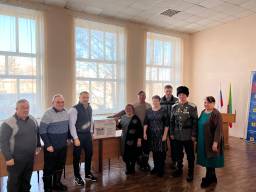 Ветераны войны и труда Балейского района обратились за помощью к руководству ООО «Тасеевское» с просьбой приобрести для них МФУ (многофункциональное устройство) для участия во Всероссийском конкурсе среди ветеранских организаций, посвящённому 80-летию со дня Победы в Великой Отечественной войне. Руководители предприятия незамедлительно откликнулись на просьбу ветеранов и 7 февраля в зале заседаний администрации района МФУ торжественно передали председателю Совета ветеранов Балейского района Мартыновой С.С. и членам ветеранской организации. Исполнительный директор ООО «Тасеевское» Волков Е.А. отметил, что на тех территориях, где ему приходилось работать он ни разу не встречался с такой активной деятельностью ветеранских организаций, как в Балейском районе, поэтому так быстро и с удовольствием откликнулся на их просьбу и предложил побеседовать о проблемах, волнующих ветеранов, и ответить на их вопросы.В мероприятии по приглашению ветеранов приняла участие Акулова И.Г. - председатель Совета МР «Балейский район». Между участниками мероприятия состоялась беседа, в ходе которой руководителям ООО «Тасеевское» был задан вопрос о дальнейшей работе фабрики кучного выщелачивания на территории городского поселения, в связи с публикацией открытого обращения жителей г. Балея к Губернатору Забайкальского края из-за сокращения работников предприятия и распространяемой информации о закрытии фабрики.Исполнительный директор ООО «Тасеевское» Волков Е.А. и присутствующие с ним на встрече руководители подразделений организации дали исчерпывающие ответы на все вопросы председателя Совета депутатов и ветеранов, которые обещали опубликовать в местной газете. Из их ответов следует, что ООО «Тасеевское» не планирует закрывать фабрику, так как в её строительство вложены немалые средства. Планируется к лету 2024 года достроить фабрику, изменить методику извлечения золота. В этот период 50 сотрудников, 80% из которых составляют местные жители, продолжат работу. Хотя гарантий того, что предприятие не будет продано, они дать не могут, являясь такими же наёмными работниками, как и остальные сотрудники. Право решать судьбу предприятия принадлежит его собственникам.В заключение встречи была достигнута договорённость о дальнейшем сотрудничестве предприятия с Советом ветеранов и органами местного самоуправления района, сделана общая фотография на память.